МИНИСТЕРСТВО НАУКИ И ВЫСШЕГО ОБРАЗОВАНИЯ РОССИЙСКОЙ ФЕДЕРАЦИИфедеральное государственное бюджетное образовательное учреждение высшего образования«КУЗБАССКИЙ ГОСУДАРСТВЕННЫЙ ТЕХНИЧЕСКИЙ УНИВЕРСИТЕТ ИМЕНИ Т.Ф.ГОРБАЧЕВА»Филиал КузГТУ в г. Белово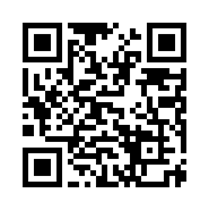 УТВЕРЖДАЮЗаместитель директора по учебной работе, совмещающая должность директора филиала Долганова Ж.А.«16» апреля 2024 г.Рабочая программа дисциплиныЭкономикаНаправление подготовки 20.03.01 «Техносферная безопасность»Профиль 01 «Безопасность технологических процессов и производств»Присваиваемая квалификация«Бакалавр» Форма обучения очно-заочнаягод набора 2024Белово 2024Рабочую программу составил: к.т.н., доцент Чупрякова А.Г.Рабочая программа обсуждена на заседании кафедры «Экономики и информационных технологий»Протокол № 8 от «13» апреля 2024 г.Заведующий кафедрой: Верчагина И.Ю. Согласовано учебно-методической комиссией по направлению подготовки 20.03.01 «Техносферная безопасность» Протокол № 8 от «16» апреля 2024 г.Председатель комиссии: Аксененко В.В. 1. Перечень планируемых результатов обучения по дисциплине "Экономика", соотнесенных с планируемыми результатами освоения образовательной программыОсвоение дисциплины направлено на формирование:универсальных компетенций, в соответствии с которыми обучающийся:УК-10 - способен принимать обоснованные экономические решения в различных областях жизнедеятельности.Результаты обучения по дисциплине определяются индикаторами достижения компетенцийИндикатор(ы) достижения:Использует основные законы развития экономической теории для анализа и прогнозирования принимаемых решений в повседневной жизни и профессиональной деятельности.Результаты обучения по дисциплине:Знать: основные экономические категории, концепции и законы.Уметь: использовать принципы экономического анализа процессов и тенденций.Владеть: навыками решения базовых экономических задач.Место дисциплины "Экономика" в структуре ОПОП бакалавриатаДля освоения дисциплины необходимы знания умения, навыки и (или) опыт профессиональной деятельности, полученные в рамках изучения следующих дисциплин: «Математика», «Правоведение»,  «История России».Дисциплина входит в Блок 1 «Дисциплины (модули)» ОПОП. Цель дисциплины – получение обучающимися знаний, умений, навыков и (или) опыта профессиональной деятельности, необходимых для формирования компетенций, указанных в пункте 1.Объем дисциплины "Экономика" в зачетных единицах с указанием количества академических часов, выделенных на контактную работу обучающихся с преподавателем (по видам занятий) и на самостоятельную работу обучающихсяОбщая трудоемкость дисциплины  составляет 3 зачетных единицы, 108 часов.Содержание дисциплины "Экономика", структурированное по разделам (темам)Лекционные занятия4.2. Практические (семинарские) занятия4.3. Самостоятельная работа обучающегося и перечень учебно-методического обеспечения для самостоятельной работы обучающихся по дисциплине5. Фонд оценочных средств для проведения промежуточной аттестации обучающихся по дисциплине "Экономика"Паспорт фонда оценочных средств5.2. Типовые контрольные задания или иные материалыТекущий контроль успеваемости и промежуточная аттестация обучающихся могут проводиться как при непосредственном взаимодействии преподавателя с обучающимися, так и с использованием ресурсов ЭИОС филиала КузГТУ, в том числе синхронного и  (или) асинхронного взаимодействия посредством сети «Интернет».5.2.1. Оценочные средства при текущем контролеТекущий контроль по дисциплине «Экономика» заключается в: - опросе обучающихся по контрольным вопросам по темам курса; - оценке выполнения текущих контрольных тестов.5.2.1.1. Опрос обучающихся по контрольным вопросам по темам курсаВопросы по формированию и развитию теоретических знаний, предусмотренных компетенциями, закрепленными за дисциплинойТема 1Дайте определения производству и экономике. Покажите связь между ними.Что такое ресурсы и факторы производства? Тождественны ли эти понятия?Что означает ограниченность ресурсов, и какое значение она имеет?Что следует понимать под эффективностью производства?В чем состоит основная проблема экономики?Изобразите кривую производственных возможностей (КПВ). Объясните экономический смысл точек, лежащих на КПВ, расположенных внутри этой кривой и за ее пределами.Дайте определение альтернативной стоимости.Граница производственных возможностей задается формулой у = 46 – х2. Найдите вмененные издержки продукта у при его выпуске, равном 10.При проведении текущего контроля в виде опроса обучающемуся будет задано два вопроса, на которые он должен дать ответы.Критерии оценивания: 90…100 баллов – при правильном и полном ответе на два вопроса; 80…89 баллов – при правильном и полном ответе на один из вопросов и правильном, но не полном ответе на другой из вопросов; 60…79  баллов – при правильном и неполном ответе на два вопроса или правильном и полном ответе только на один из вопросов;25...59  баллов – при правильном и неполном ответе только на один из вопросов;  0…24 баллов – при отсутствии правильных ответов на вопросы.Шкала оценивания:5.2.1.2. Тестовые задания по темам курса из базы тестовых заданийЦель контролирующего мероприятия – мониторинг эффективности усвоения пройденного материала. В процессе выполнения тестовых заданий проверяются теоретические знания по темам. Тесты выполняются на практических занятиях по каждой из тем учебного курса. Каждый тест содержит 5 вопросов (тестовых заданий).Вода является экономическим благом …А) при любых условияхБ) ни при каких условияхВ) если она имеется в ограниченном количествеГ) если она имеется в неограниченном количествеКривая производственных возможностей показывает различные комбинации двух благ при…А) неполном использовании трудовых ресурсовБ) полном использовании всех ресурсов и неизменной технологииВ) полном использовании одних ресурсов и неполном использовании других ресурсовГ) изменении количества применяемых ресурсовД) изменении технологии в производстве обоих благВзаимозаменяемыми благами (субститутами) являются…А) одежда и обувьБ) стол и стулВ) карандаш и молокоГ) чай и кофеД) поезд и самолетРациональное поведение хозяйствующих субъектов означает…А) бегство от налоговБ) сопоставление выгод и издержекВ) завышение цен на свою продукциюГ) независимость в принятии решений отдельными экономическими субъектамиДля студентов альтернативная стоимость обучения в университете отражает…А) размер стипендииБ) максимальный заработок, который можно получить, бросив учебуВ) затраты государства на обучение студентаГ) затраты родителей на содержание студентаКритерии оценивания:Тест оценивается по проценту правильных ответов:«Отлично», если процент правильных ответов составил 90–100 %;«Хорошо», если процент правильных ответов составил 80–89 %;«Удовлетворительно», если процент правильных ответов составил 60–79 %; «Неудовлетворительно», если процент правильных ответов составил менее 60 %.Шкала оценивания:5.2.2. Оценочные средства при промежуточной аттестацииПромежуточная аттестация обучающихся по учебной дисциплине проводится по итогам очередного семестра и осуществляется в форме зачета. Зачет проводится в вопросно-ответной форме.5.2.2.1. Перечень вопросов к зачетуРоль экономики в обществе. Производство и экономика.Методы экономического исследования.Кривая производственных возможностей: условия построения и анализ. Альтернативная стоимость.Понятие и типы экономических систем. Традиционная, рыночная, плановая и смешанная экономические системы.Рынок: условия возникновения, содержание, функции.Спрос и предложение. Закон спроса. Закон предложения. Неценовые факторы спроса и предложения.Рыночное равновесие. Равновесная цена. Излишек потребителя и излишек производителя.Эластичность спроса и предложения: показатели и факторы, на них влияющие.Кривые безразличия и бюджетная линия. Потребительское равновесие.Влияние изменения дохода и цен на потребительское равновесие. Эффекты дохода и замещения.Понятия издержек и прибыли фирмы: бухгалтерский и экономический подходы.Производственная функция в краткосрочном периоде. Закон убывающей предельной отдачи.Динамика валового, среднего и предельного продукта.Виды и динамика издержек фирмы в краткосрочном периоде.Кривая долгосрочных средних издержек и выбор оптимального размера предприятия. Положительный и отрицательный эффекты масштаба производства.Общее условие равновесия фирмы. Равновесие фирмы совершенного конкурента в краткосрочном периоде.Определение величины прибыли фирмы в условиях совершенной конкуренции. Экономическая прибыль, нормальная прибыль, убытки и точка закрытия фирмы.Чистая монополия: определение цены и объема производства. Чистые потери общества от монополии.Поведение фирмы в условиях монополистической конкуренции.Максимизация прибыли в условиях олигополии.Рынок труда и заработная плата.Рынок капитала и процент. Методы оценки эффективности капиталовложений.Дисконтирование.Рынок земли и земельная рента. Цена землиПоказатель ВВП: его особенности и методы расчета.Показатели совокупного дохода: ВНД, ЧНД, личный располагаемый доход.Номинальные и реальные показатели. Индексы цен.Совокупный спрос, совокупное предложение и их взаимодействие.Потребление и сбережения в кейнсианской теории. Средняя и предельная склонность к потреблению и сбережениям.Инвестиции и факторы, их определяющие.Модели макроэкономического равновесия: совокупный доход – совокупные расходы, изъятия –инъекции. Рецессионный и инфляционный разрывы.Эффекты мультипликатора и акселератора в кейнсианской теории. Парадокс бережливости.Понятие экономического роста, его факторы и типы.Экономический цикл и его фазы. Поведение макроэкономических показателей в течение цикла.Безработица: понятие, формы, причины, последствия.Понятие инфляции, ее причины и виды. Социально-экономические последствия инфляции.Государственный бюджет, его доходы и расходы. Проблема бюджетного дефицита и государственного долга.Налоги, их виды и функции. Кривая Лаффера.Фискальная политика государства.Понятия денег и денежной массы. Денежные агрегаты.Банки и их роль в экономике. Создание денег коммерческими банками.Денежно-кредитная политика государства.При проведении промежуточной аттестации по курсу в виде опроса, обучающемуся будет задано два вопроса, на которые он должен дать ответы.Критерии оценивания:90…100 баллов – при правильном и полном ответе на два вопроса; 80…89 баллов – при правильном и полном ответе на один из вопросов и правильном, но не полном ответе на другой из вопросов; 60…79  баллов – при правильном и неполном ответе на два вопроса или правильном и полном ответе только на один из вопросов; 25...59  баллов – при правильном и неполном ответе только на один из вопросов;  0…24 баллов – при отсутствии правильных ответов на вопросы.Шкала оценивания:5.2.3. Методические материалы, определяющие процедуры оценивания знаний, умений, навыков и (или) опыта деятельности, характеризующие этапы формирования компетенций1. Текущий контроль успеваемости обучающихся, осуществляется в следующем порядке: в конце завершения освоения соответствующей темы обучающиеся, по распоряжению педагогического работника,  убирают все личные вещи, электронные средства связи и печатные источники информации.Для подготовки ответов на вопросы обучающиеся используют чистый лист бумаги любого размера и ручку. На листе бумаги обучающиеся указывают свои фамилию, имя, отчество (при наличии), номер учебной группы и дату проведения текущего контроля успеваемости.Научно-педагогический работник устно задает два вопроса, которые обучающийся может записать на подготовленный для ответа лист бумаги.В течение установленного научно-педагогическим работником времени обучающиеся письменно формулируют ответы на заданные вопросы. По истечении указанного времени листы бумаги с подготовленными ответами обучающиеся передают научно-педагогическому работнику для последующего оценивания результатов текущего контроля успеваемости.При подготовке ответов на вопросы обучающимся запрещается использование любых электронных и печатных источников информации. В случае обнаружения научно-педагогическим работником факта использования обучающимся при подготовке ответов на вопросы указанные источники информации – оценка результатов текущего контроля соответствует 0 баллов и назначается дата повторного прохождения текущего контроля успеваемости.Результаты текущего контроля доводятся до сведения обучающихся в течение трех учебных дней,  следующих за днем проведения текущего контроля успеваемости.Обучающиеся, которые не прошли текущий контроль успеваемости в установленные сроки, обязаны пройти его в срок до начала процедуры промежуточной аттестации по дисциплине в соответствии с расписанием промежуточной аттестации.Результаты прохождения процедур текущего контроля успеваемости обучающихся учитываются при оценивании результатов промежуточной аттестации обучающихся.2. Промежуточная аттестация обучающихся проводится после завершения обучения по дисциплине в семестре в соответствии с календарным учебным графиком и расписанием промежуточной аттестации.Для успешного прохождения процедуры промежуточной аттестации по дисциплине обучающиеся должны:1. получить положительные результаты по всем предусмотренным рабочей программой формам текущего контроля успеваемости;2. получить положительные результаты аттестационного испытания.Для успешного прохождения аттестационного испытания обучающийся в течение времени,  установленного научно-педагогическим работником, осуществляет подготовку ответов на два вопроса,  выбранных в случайном порядке.Для подготовки ответов используется чистый лист бумаги и ручка. На листе бумаги обучающиеся указывают свои фамилию, имя, отчество (при наличии), номер учебной группы и дату проведения аттестационного испытания.При подготовке ответов на вопросы обучающимся запрещается использование любых электронных и печатных источников информации.По истечении указанного времени, листы с подготовленными ответам на вопросы обучающиеся передают научно-педагогическому работнику для последующего оценивания результатов промежуточной аттестации.В случае обнаружения научно-педагогическим работником факта использования обучающимся при подготовке ответов на вопросы указанные источники информации – оценка результатов промежуточной аттестации соответствует 0 баллов и назначается дата повторного прохождения аттестационного испытания.Результаты промежуточной аттестации обучающихся размещаются в ЭИОС филиала КузГТУ.Текущий контроль успеваемости и промежуточная аттестация обучающихся могут быть организованы с использованием ЭИОС филиала КузГТУ, порядок и формы проведения текущего контроля успеваемости и промежуточной аттестации обучающихся при этом не меняется.Учебно-методическое обеспечение6.1. Основная литератураКусургашева, Л. В. Экономическая теория. Основы микро- и макроэкономики : учебное пособие для студентов вузов, обучающихся по направлениям 080100.62 "Экономика", 080200.62 "Менеджмент", 230700.62 "Прикладная информатика" и специальности 080101.65 "Экономическая безопасность" / Л. В. Кусургашева, В. Н. Давыдова ; ФГБОУ ВПО "Кузбас. гос. техн. ун-т им. Т. Ф. Горбачева". – Кемерово : КузГТУ, 2013. – 258 с. – URL: http://library.kuzstu.ru/meto.php?n=91143&type=utchposob:common. – Текст : непосредственный + электронный Экономика : учебник и практикум для вузов / В. М. Пищулов [и др.] ; под общей редакцией В. М. Пищулова. — 2-е изд., перераб. и доп. — Москва : Издательство Юрайт, 2024. — 191 с. — (Высшее образование). — ISBN 978-5-534-16661-3. — Текст : электронный // Образовательная платформа Юрайт [сайт]. — URL: https://urait.ru/bcode/538371.Борисов, Е. Ф.  Экономика : учебник и практикум / Е. Ф. Борисов. — 7-е изд., перераб. и доп. — Москва : Издательство Юрайт, 2024. — 383 с. — (Высшее образование). — ISBN 978-5-9916-5036-6. — Текст : электронный // Образовательная платформа Юрайт [сайт]. — URL: https://urait.ru/bcode/535434. 6.2. Дополнительная литератураПоликарпова, Т. И.  Экономическая теория : учебник и практикум для вузов / Т. И. Поликарпова. — 5-е изд., испр. и доп. — Москва : Издательство Юрайт, 2024. — 308 с. — (Высшее образование). — ISBN 978-5-534-16934-8. — Текст : электронный // Образовательная платформа Юрайт [сайт]. — URL: https://urait.ru/bcode/538867. Нуреев, Р.М. Курс микроэкономики: учебник / Р.М. Нуреев. – 2-е изд., изм. – М.: Норма: ИНФРА-М, 2011. – 576 с. – Текст: непосредственный.Сборник задач по микроэкономике. К «Курсу микроэкономики» Р.М. Нуреева / [гл. ред. Р.М. Нуреев]. – М.: Норма: ИНФРА-М, 2012. – 432 с. – Текст: непосредственный.Гребенников, П. И.  Экономика : учебник для вузов / П. И. Гребенников, Л. С. Тарасевич. — 6-е изд., перераб. и доп. — Москва : Издательство Юрайт, 2024. — 348 с. — (Высшее образование). — ISBN 978-5-534-17265-2. — Текст : электронный // Образовательная платформа Юрайт [сайт]. — URL: https://urait.ru/bcode/535390. Шимко, П. Д.  Экономика : учебник и практикум для вузов / П. Д. Шимко, И. А. Максимцев. — 5-е изд. — Москва : Издательство Юрайт, 2024. — 529 с. — (Высшее образование). — ISBN 978-5-534-18822-6. — Текст : электронный // Образовательная платформа Юрайт [сайт]. — URL: https://urait.ru/bcode/551755. Вик, С.В. Экономика. Микроэкономика. Макроэкономика / С.В. Вик, Л.Г. Шутько, О.А. Шипилова; КузГТУ. – Кемерово, 2013. – 112 с. – Текст: непосредственный.Вик, С. В. Микроэкономика: краткий курс лекций [Электронный ресурс] : учебное пособие для студентов технических специальностей / С. В. Вик; ФГБОУ ВПО «Кузбас. гос. техн. ун-т им. Т. Ф. Горбачева», Каф.экономики. – Кемерово : Издательство КузГТУ, 2015. – 115 с.1 электрон.опт. диск (CDROM) – Доступна электронная версия: http://library.kuzstu.ru/meto.php?n=91296&type=utchposob:common.Дерен, В. И.  Экономика: экономическая теория и экономическая политика : учебник для вузов / В. И. Дерен. — 8-е изд., испр. и доп. — Москва : Издательство Юрайт, 2024. — 903 с. — (Высшее образование). — ISBN 978-5-534-18277-4. — Текст : электронный // Образовательная платформа Юрайт [сайт]. — URL: https://urait.ru/bcode/534695.6.3. Методическая литератураЭкономика: методические материалы для обучающихся направления подготовки 20.03.01 "Техносферная безопасность" / Министерство науки и высшего образования Российской Федерации, Кузбасский государственный технический университет им. Т. Ф. Горбачева, Кафедра экономики; составитель В.Н. Давыдова. – Кемерово: КузГТУ, 2020. – 18с.–URL: http://library.kuzstu.ru/meto.php?n=9907 – Текст: электронный.Экономика: Методические указания к самостоятельной работе для обучающихся направления 20.03.01 «Техносферная безопасность» профиль 01 «Безопасность технологических процессов и производств» очно-заочной  формы обучения / сост. Е.В. Ельцова; филиал КузГТУ в г. Белово, Кафедра экономической безопасности и менеджмента. – Белово, 2020. – 48 с. Доступна электронная версия: https://eos.belovokyzgty.ru/course/view.php?id=15Экономика: Методические указания к самостоятельной работе для обучающихся направления 20.03.01 «Техносферная безопасность» профиль 01 «Безопасность технологических процессов и производств» очной  формы обучения / сост. Е.В. Ельцова; филиал КузГТУ в г. Белово, Кафедра экономической безопасности и менеджмента. – Белово, 2020. – 33 с. Доступна электронная версия: https://eos.belovokyzgty.ru/course/view.php?id=156.4. Профессиональные базы данных и информационные справочные системыЭлектронная библиотека КузГТУ https://elib.kuzstu.ru/Электронная библиотечная система «Лань» http://e.lanbook.comЭлектронная библиотечная система «Юрайт» https://urait.ru/6.5. Периодические изданияЭкономика и управление инновациями: научно-практический журнал (электронный) https://economics.kuzstu.ru/Вопросы экономики: журнал (электронный) https://elibrary.ru/contents.asp?titleid=7715Российский экономический журнал: научно-практический журнал (электронный) https://elibrary.ru/contents.asp?titleid=9065Вестник Санкт-Петербургского университета. Экономика: научно-теоретический журнал (электронный) https://elibrary.ru/contents.asp?titleid=94697. Перечень ресурсов информационно-телекоммуникационной сети «Интернет»Официальный сайт Кузбасского государственного технического университета имени Т.Ф. Горбачева. Режим доступа: https://kuzstu.ru/.Официальный сайт филиала КузГТУ в г. Белово. Режим доступа:  http://belovokyzgty.ru/.Электронная информационно-образовательная среда филиала КузГТУ в г. Белово.  Режим доступа:  http://eоs.belovokyzgty.ru/Научная электронная библиотека eLIBRARY.RU https://elibrary.ru/defaultx.asp? Справочная правовая система «КонсультантПлюс» http://www.consultant.ru/8. Методические указания для обучающихся по освоению дисциплины "Экономика"Самостоятельная работа обучающегося является частью его учебной деятельности, объемы самостоятельной работы по каждой дисциплине (модулю) практике, государственной итоговой аттестации,  устанавливаются в учебном плане.Самостоятельная работа по дисциплине (модулю), практике организуется следующим образом:1. До начала освоения дисциплины обучающемуся необходимо ознакомиться с содержанием рабочей программы дисциплины (модуля), программы практики в следующем порядке:1.1 содержание знаний, умений, навыков и (или) опыта профессиональной деятельности, которые будут сформированы в процессе освоения дисциплины (модуля), практики;1.2 содержание конспектов лекций, размещенных в электронной информационной среде филиала КузГТУ в порядке освоения дисциплины, указанном в рабочей программе дисциплины (модуля), практики;1.3 содержание основной и дополнительной литературы.2. В период освоения дисциплины обучающийся осуществляет самостоятельную работу в следующем порядке:2.1 выполнение практических и (или) лабораторных работы и (или) отчетов в порядке,  установленном в рабочей программе дисциплины (модуля), практики;2.2 подготовка к опросам и (или) тестированию в соответствии с порядком, установленном в рабочей программе дисциплины (модуля), практики;2.3 подготовка к промежуточной аттестации в соответствии с порядком, установленном в рабочей программе дисциплины (модуля), практики.В случае затруднений, возникших при выполнении самостоятельной работы, обучающемуся необходимо обратиться за консультацией к педагогическому работнику. Периоды проведения консультаций устанавливаются в расписании консультаций.9. Перечень информационных технологий, используемых при осуществлении образовательного процесса по дисциплине "Экономика", включая перечень программного обеспечения и информационных справочных системДля изучения дисциплины может использоваться следующее программное обеспечение:Libre OfficeMozilla FirefoxGoogle ChromeOpera7-zipMicrosoft WindowsДоктор ВебСпутник10. Описание материально-технической базы, необходимой для осуществления образовательного процесса по дисциплине "Экономика"Для осуществления образовательного процесса предусмотрена следующая материально-техническая база:1. Учебная аудитория №310 для проведения занятий лекционного типа, занятий семинарского типа, курсового проектирования (выполнения курсовых работ), групповых и индивидуальных консультаций, текущего контроля и промежуточной аттестации, оснащенная следующим оборудованием и техническими средствами обучения:- посадочные места – 36.- рабочее место преподавателя;- ученическая доска; - переносная кафедра; - проекционный экран;- проектор Mitsubishi XD250U, максимальное разрешение 1024x768;- переносной ноутбук;- интерактивная доска Smart Board SB 680.  - общая локальная компьютерная сеть Интернет.- программное обеспечение: операционная система Microsoft Windows7, пакеты программных продуктов Office 2007 и 2010;- программный комплекс Smart  для интерактивных комплектов. 2. Специальное помещение №219 (научно-техническая библиотека), компьютерный класс №209, оснащенные компьютерной техникой с подключением к сети «Интернет» и доступом в электронную информационно-образовательную среду филиала для самостоятельной работы обучающихся.Иные сведения и (или) материалыПри осуществлении образовательного процесса применяются следующие образовательные технологии:− традиционные;− интерактивные;− информационно-коммуникационные.Подготовка к опросу по контрольным вопросам, текущему и итоговому тестированию включает выполнение заданий и тренировочных тестов в системе электронного обучения Moodle.Форма обученияКоличество часовКоличество часовКоличество часовФорма обученияОФЗФОЗФКурс 4/Семестр 8Всего часов108Контактная работа обучающихся с преподавателем (по видам учебных занятий):Аудиторная работаЛекции6Лабораторные занятияПрактические занятия6Внеаудиторная работаИндивидуальная работа с преподавателем:Консультация и иные виды учебной деятельностиСамостоятельная работа96Форма промежуточной аттестациизачетРаздел дисциплины, темы лекций и их содержаниеТрудоемкость в часахТрудоемкость в часахТрудоемкость в часахРаздел дисциплины, темы лекций и их содержаниеОФЗФОЗФРаздел 1. Микроэкономика.Тема 1.1. Роль экономики в обществе. Базовые экономические понятия.Производство и экономика. Факторы производства и экономические ресурсы: труд, капитал и земля. Предпринимательство как особый ресурс. Экономические блага и их классификация. Ограниченность ресурсов и основная проблема экономики. Модель кривая производственных возможностей экономики: условия построения и анализ. Альтернативные издержки (издержки упущенных возможностей). Закон возрастающих вмененных издержек.Методы экономической теории: общенаучные и специфические. Научная абстракция. Формальная логика. Экономико-математическое моделирование. Функциональный подход. Графический метод. Позитивный и нормативный анализ. Микроэкономика и макроэкономика. Методы предельного анализа и сравнительной статики. Способы координации экономической деятельности. Экономическая система  и ее типы. Традиционная, рыночная, плановая, смешанная экономические системы. 1Тема 1.2. Рынок и основы рыночного механизма.  Поведение потребителя в рыночной экономике.Рынок. Условия формирования рынка. Субъекты и объекты рынка. Структура и инфраструктура рынка. Функции рынка. Свободное ценообразование и свободная конкуренция, их роль. Рынок как автоматический регулятор производства.Рыночный механизм. Спрос. Ценовые и неценовые факторы спроса. Закон спроса. Эластичность спроса по цене и по доходу. Предложение. Ценовые и неценовые факторы предложения. Закон предложения. Эластичность предложения. Рыночное равновесие. Равновесная цена. Избыток и дефицит товаров. Излишки потребителя и производителя.Потребительский выбор и его особенности. Потребительские предпочтения и кривые безразличия. Бюджетное ограничение. Модель равновесия потребителя. Влияние изменения дохода и цен на равновесие потребителя. Эффект дохода и эффект замещения.1Тема 1.3. Принципы поведения фирмы в рыночной экономике. Фирма как экономический агент. Функции и цель деятельности фирмы. Принцип максимизации прибыли. Бухгалтерский и экономический подходы к издержкам производства. Экономические издержки как сумма явных и неявных издержек. Нормальная и экономическая прибыль. Прибыль бухгалтерская и экономическая.Производственная функция. Краткосрочный и долгосрочный периоды в экономическом анализе. Производственная функция в краткосрочном периоде. Закон убывающей предельной производительности. Виды и динамика издержек производства в краткосрочном периоде. Издержки производства в долгосрочном периоде. Эффект масштаба и оптимальный размер предприятий.Типы рыночной структуры и факторы, их определяющие. Характерные черты совершенной конкуренции. Равенство предельных издержек и предельного дохода как общее условие равновесия фирмы. Равновесие фирмы в условиях совершенной конкуренции. Особенности равновесия фирмы в условиях несовершенной конкуренции (монополии, монополистической конкуренции, олигополии). Потери от монопольной власти.1Тема 1.4. Рынки ресурсов.Рынки ресурсов: особенности спроса и предложения. Производный характер спроса на ресурсы. Правила использования ресурсов. Равенство предельного продукта фактора производства и предельных издержек на данный фактор.Рынок труда. Спрос и предложение труда. Динамика предельного продукта труда и спрос на труд. Индивидуальное и рыночное предложение труда. Эффект замещения и эффект дохода на рынке труда. Установление равновесия на рынке труда. Заработная плата как факторный доход. Ставка заработной платы.Рынок капитала. Капитал как фактор производства. Процент как факторный доход. Спрос на капитал и инвестиции. Предложение капитала и сбережения. Механизм установления равновесия на рынке капитала. Номинальная и реальная ставка процента. Фактор времени и дисконтирование. Сущность дисконтирования. Дисконтирование и принятие инвестиционных решений.Рынок земли. Неэластичность предложения земли. Спрос на землю. Земельная рента. Абсолютная земельная рента и дифференциальная земельная рента. Цена земли. Арендная плата.0,5Раздел 2. Макроэкономика.Тема 2.1. Макроэкономика и ее показатели. Макроэкономическое равновесие.Макроэкономика: понятие, цели, задачи. Макроэкономические субъекты.  Система национальных счетов и основные макроэкономические показатели.  Валовой внутренний продукт и методы его измерения. Показатели национального и личного располагаемого дохода. Номинальные и реальные показатели. Индексы цен.Совокупный спрос, совокупное предложение и их взаимодействие. Модель AD-AS. Кейнсианская модель доходов и расходов. Влияние совокупного спроса на величину и динамику национального производства. Элементы совокупного спроса. Потребление, сбережения и факторы их определяющие. Предельная склонность к потреблению. Инвестиции, их структура и факторы. Валовые и чистые, автономные и индуцированные инвестиции. Модель совокупного дохода – совокупных расходов. Инфляционный и дефляционный разрывы. Изъятия и инъекции. Эффект мультипликатора. Акселератор. Парадокс бережливости.1Тема 2.2. Экономический рост, циклы и макроэкономическая нестабильность.Экономический рост: понятие, показатели, типы и факторы.Экономические циклы. Период, амплитуда и фазы цикла. Кризис как основная фаза цикла. Динамика основных макроэкономических показателей в течение цикла.Макроэкономическая нестабильность: инфляция и безработица. Безработица и ее измерение. Уровень безработицы. Формы безработицы. Причины возникновения и социально-экономические последствия безработицы. Закон Оукена.Инфляция: понятие, измерение, причины, факторы развития. Виды инфляции. Социально-экономические последствия инфляции. 1Тема 2.3. Макроэкономическое регулирование национальной экономики: налогово-бюджетная и денежно-кредитная политика государства.Финансовая система и ее структура. Государственный бюджет. Дефицит и профицит государственного бюджета. Государственный долг. Налоговая система в рыночной экономике. Виды и функции налогов. Кривая Лаффера. Бюджетно-налоговая (фискальная) политика:  цели, инструменты, виды.Структура современной денежно – кредитной системы. Понятие денег. Денежная масса и денежные агрегаты: М0, М1, М2, М3, L.  Банки и их роль в рыночной экономике. Предложение денег. Спрос на деньги. Равновесие на рынке денег. Цели и инструменты денежно-кредитной политики государства. Изменение нормы обязательных резервов. Изменение учетной ставки. Операции на открытом рынке. Мягкая и жесткая денежно-кредитная политика. Влияние кредитно-денежной политики на экономику. Промышленная политика государства.0,5Итого6Тема занятияТрудоемкость в часахТрудоемкость в часахТрудоемкость в часахТема занятияОФЗФОЗФРаздел 1. Микроэкономика.Тема 1.1. Роль экономики в обществе. Базовые экономические понятия.Производство и экономика. Предмет экономической теории.Модель производственных возможностей экономики. Альтернативные издержки.Методы экономической теории.Понятие и типы экономических систем.-Тема 1.2. Рынок и основы рыночного механизма.  Поведение потребителя в рыночной экономике.Условия формирования, содержание и структура рынка. Функции рынка.Спрос и факторы его определяющие. Закон спроса. Эластичность спроса по цене и доходу.Предложение и факторы, его определяющие. Эластичность предложения.Рыночное равновесие. Дефицит и излишек товара. Излишки потребителей и производителей.Теория поведения потребителя и потребительское равновесие.1Тема 1.3. Принципы поведения фирмы в рыночной экономике. 1. Понятия издержек производства, дохода и прибыли фирмы: бухгалтерский и экономический подходы.Производственная функция фирмы в краткосрочном периоде. Закон убывающей отдачи.Структура и динамика издержек производства фирмы в краткосрочном и долгосрочном периодах.Равновесие фирмы в условиях совершенной и несовершенной конкуренции, сравнительный анализ.1Тема 1.4. Рынки ресурсов.1.Рынок труда и заработная плата.2.Рынок капитала и ставка процента. Методы оценки эффективности капиталовложений. Дисконтирование.3.Рынок земли и земельная рента. Цена земли.1Раздел 2. Макроэкономика.Тема 2.1. Макроэкономика и ее показатели. Макроэкономическое равновесие.1.Макроэкономика и ее показатели.2.Совокупный спрос, совокупное предложение и их взаимодействие.3 Модели макроэкономического равновесия: совокупный доход – совокупные расходы, изъятия – инъекции.4. Эффекты мультипликатора и акселератора в кейнсианской теории.  Парадокс бережливости.1Тема 2.2. Экономический рост, циклы и макроэкономическая нестабильность.1.Понятие, показатели и типы экономического роста.2.Экономический цикл и его фазы.3.Безработица и ее измерение. Уровень безработицы. Формы безработицы. Закон Оукена.4.Понятие инфляции, ее показатели и виды. Социально-экономические последствия инфляции.1Тема 2.3. Макроэкономическое регулирование национальной экономики: налогово-бюджетная и денежно-кредитная политика государства.1.Государственный бюджет, его доходы и расходы. Налоги и их роль в экономике.2.Фискальная политика государства.3.Понятие и виды денег. Банки и их роль в экономике. Создание денег коммерческими банками.4.Денежно-кредитная политика государства.1Итого6Вид СРСТрудоемкость в часахТрудоемкость в часахТрудоемкость в часахВид СРСОФЗФОЗФТема 1.1Проработка конспекта лекций, учебников, учебных и методических пособий по теме 1.1.Подготовка к опросу по контрольным вопросам и тестированию, в том числе выполнение тренировочных тестов в системе электронного обучения Moodle.14Тема 1.2Проработка конспекта лекций, учебников, учебных и методических пособий по теме 1.2.Подготовка к опросу по контрольным вопросам и тестированию, в том числе выполнение тренировочных тестов в системе электронного обучения Moodle.14Тема 1.3Проработка конспекта лекций, учебников, учебных и методических пособий по теме 1.3.Подготовка к опросу по контрольным вопросам и тестированию, в том числе выполнение тренировочных тестов в системе электронного обучения Moodle.14Тема 1.4Проработка конспекта лекций, учебников, учебных и методических пособий по теме 1.4.Подготовка к опросу по контрольным вопросам и тестированию, в том числе выполнение тренировочных тестов в системе электронного обучения Moodle.14Тема 2.1Проработка конспекта лекций, учебников, учебных и методических пособий по теме 2.1.Подготовка к опросу по контрольным вопросам и тестированию, в том числе выполнение тренировочных тестов в системе электронного обучения Moodle.14Тема 2.2Проработка конспекта лекций, учебников, учебных и методических пособий по теме 2.2.Подготовка к опросу по контрольным вопросам и тестированию, в том числе выполнение тренировочных тестов в системе электронного обучения Moodle.13Тема 2.3Проработка конспекта лекций, учебников, учебных и методических пособий по теме 2.3.Подготовка к опросу по контрольным вопросам и тестированию, в том числе выполнение тренировочных тестов в системе электронного обучения Moodle.13Итого96Форма(ы) текущегоконтроляКомпетенции, формируемые в результате освоения дисциплины(модуля)Индикатор (ы) достижения компетенцииРезультаты обучения по дисциплине (модулю)Уровеньдостижения компетенцииОпрос по контрольным вопросам,тестированиеУК-10Использует основные законы развития экономической теории для анализа и прогнозирования принимаемых решений в повседневной жизни и профессиональной деятельности.Знать: основные экономические категории, концепции и законы.Уметь: использовать принципы экономического анализа процессов и тенденций.Владеть: навыками решения базовых экономических задач.Высокий ил           и среднийВысокий уровень достижения компетенции - компетенция сформирована частично, рекомендованные оценки: отлично, хорошо, зачтено.Средний уровень достижения компетенции - компетенция сформирована частично, рекомендованные оценки: хорошо, удовлетворительно, зачтено.Низкий уровень достижения компетенции - компетенция не сформирована частично, оценивается неудовлетворительно или не зачтено.Высокий уровень достижения компетенции - компетенция сформирована частично, рекомендованные оценки: отлично, хорошо, зачтено.Средний уровень достижения компетенции - компетенция сформирована частично, рекомендованные оценки: хорошо, удовлетворительно, зачтено.Низкий уровень достижения компетенции - компетенция не сформирована частично, оценивается неудовлетворительно или не зачтено.Высокий уровень достижения компетенции - компетенция сформирована частично, рекомендованные оценки: отлично, хорошо, зачтено.Средний уровень достижения компетенции - компетенция сформирована частично, рекомендованные оценки: хорошо, удовлетворительно, зачтено.Низкий уровень достижения компетенции - компетенция не сформирована частично, оценивается неудовлетворительно или не зачтено.Высокий уровень достижения компетенции - компетенция сформирована частично, рекомендованные оценки: отлично, хорошо, зачтено.Средний уровень достижения компетенции - компетенция сформирована частично, рекомендованные оценки: хорошо, удовлетворительно, зачтено.Низкий уровень достижения компетенции - компетенция не сформирована частично, оценивается неудовлетворительно или не зачтено.Высокий уровень достижения компетенции - компетенция сформирована частично, рекомендованные оценки: отлично, хорошо, зачтено.Средний уровень достижения компетенции - компетенция сформирована частично, рекомендованные оценки: хорошо, удовлетворительно, зачтено.Низкий уровень достижения компетенции - компетенция не сформирована частично, оценивается неудовлетворительно или не зачтено.Количество баллов0…5960…7980…8990…100Шкала оцениванияНеудовлетворительноудовлетворительноХорошоОтличноШкала оцениванияНе зачтеноЗачтеноЗачтеноЗачтеноКоличество баллов (%)0…5960…7980…8990…100Шкала оцениванияНеудовлетворительноУдовлетворительноХорошоОтличноШкала оцениванияНе зачтеноЗачтеноЗачтеноЗачтеноКоличество баллов0…5960…100Шкала оцениванияНе зачтеноЗачтено